Career PreparationTo be in this class a student must have a job and working a minimum of 15 hours per week. The student must be able to bring a paystub for filing.The student will have class work as well as a job. The student will learn the different job clusters and hopefully help decide on a career to pursue when they graduate high school. They will learn job safety and laws pertaining to the work force. They will learn places and websites to visit to apply for jobs. The student will learn how to succeed at work. The student will learn about finance, too. This course is two semester  course as long as the student has a job  meeting the requirements and has no disciplinary issues at school including  attendance.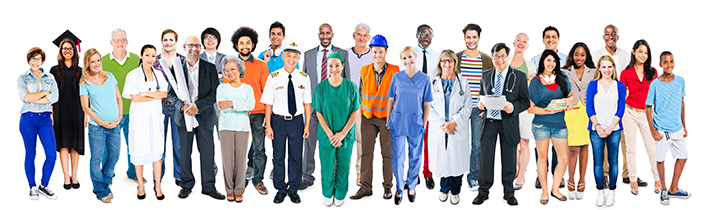 